ÚKOL:Určete proud jako funkci napětí při konstantním odporu, určete závislost proudu protékajícího rezistorem na přiloženém napětí.SCHÉMA ZAPOJENÍ: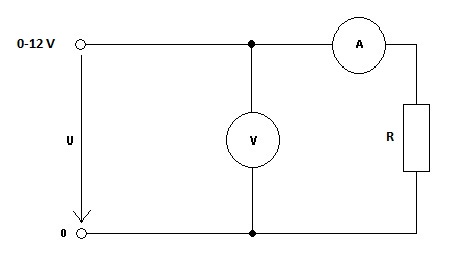 POUŽITÉ PŘÍSTROJE A POMŮCKY:TEORETICKÝ ROZBOR ÚLOHY:Rezistor je pasivní elektrotechnická součástka projevující se v elektrickém obvodu v ideálním případě jedinou vlastností - elektrickým odporem. Důvodem pro zařazení rezistoru do obvodu je obvykle snížení velikosti elektrického proudu nebo získání určitého úbytku napětí.Tato součástka bývá běžně označována jako odpor, což ale může vést k nejednoznačnostem kvůli možné záměně se stejnojmennou veličinou (tj. s elektrickým odporem). Pro odlišení se začal používat pojem odporník (dnes velmi zastaralý) a později rezistor.Reálný rezistor je ovšem vyroben z reálného materiálu vykazujícího elektrický odpor a má určitou geometrii. Z toho vyplývá:Hodnota jeho odporu je závislá na teplotě.Dokáže v teplo proměnit jen určitý výkon, při větším zatížení, než na které je určen, se zničí přehřátím.Hodnota bývá odlišná od jmenovité, uvedené na pouzdře (při výrobě dochází k nepřesnosti a rozptylu parametrů)Má omezenou elektrickou pevnost, při aplikaci vyššího napětí může dojít k průrazu nebo poškození.Mimo reálný odpor vykazuje také sériovou indukčnost a paralelní kapacitu (viz náhradní schéma). Tyto parazitní veličiny se znatelně projevují až při vyšších frekvencích procházejícího proudu.Při velmi vysokých frekvencích na něm navíc dochází k tzv. skin efektu.Rezistor vykazuje elektrický šum.Podle materiálu použitého k výrobě je hodnota odporu závislá i na přiloženém napětíPOSTUP MĚŘENÍ:Sestavíme obvod podle výše uvedeného schématu s rezistorem (1kΩ-2,2kΩ-3,3kΩ)Připojíme na vstupní svorky obvodu napětí 0-12 V AC.Postupně nastavujeme napětí (U = 2,4,6,8,10 V) a zapisujeme hodnoty které nám ukazuje ampérmetr při těchto hodnotách napětí na daných rezistorech.TABULKY NAMĚŘENÝCH A VYPOČTENÝCH HODNOT:PŘÍKLADY VÝPOČTŮ:Rozsah jsme zvolili 30, počet dílků stupnice byl 300. Počítali jsme pomocí vzorce rozsah/počet dílků stupnice = konstanta. Tu jsme vypočítali 0,1 Ručička na měřicím přístroji ukázala 25 dílků. Počítali jsme pomocí vzorce .Po dosazení dostaneme .S pomocí Ohmova zákona vypočteme odpor: Absolutní a relativní chybaTřída přesnosti A-metru TP = 3Příklad pro výpočet absolutní: a relativní chyby: ZÁVĚR - VYHODNOCENÍ MĚŘENÍ: Ohmův zákon vyjadřuje vztah mezi elektrickým odporem, napětím a proudem. Zákon říká, že elektrický proud v elektricky vodivém předmětu je přímo úměrný elektrickému napětí a nepřímo úměrný elektrickému odporu.Při měření se nám podařilo ověřit planost Ohmova zákona, naměřené hodnoty jsou uvedeny v tabulce a vyneseny v přiložených grafech. Z nich je patrna lineární závislost napětí a proudu. Sklon těchto závislostí je dán různými velikostmi elektrického odporu. Odchylky od jmenovitých hodnot jsou dány pravděpodobně tolerancí výroby rezistorů, chybou měřicího přístroje a stárnutím součástky.PŘÍLOHAGraf s vynesenými hodnotami naměřených hodnot Označení veschématuNázevpřístrojeVýrobceTyp přístrojeEvidenční(Výrobní)čísloPoužitérozsahyVPU 120magnetoelektrický394 93353, 10AAX-313TRmagnetoelektrický18780000365620003, 100…+ 12 VZDROJELWE4190002582005230 V/ 30 VARREZISTOR1kΩ-2,2kΩ-3,3kΩU [V]I[d]MRPDSI [mA]Rv [kΩ]Rj [kΩ2200330021144030300411660303006118803030081110100303001011211533001,151,74242030300222625303002,52,42835303003,52,2921045303004,52,22227033000,72,863414533001,452,763622033002,22,733829033002,92,7631035303003,52,863